								10 Free OKR Templates (EXCEL + WORD)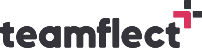 OKR PRESENTATION TEMPLATETIMELINECOMPANY MISSIONYEARLY OBJECTIVESYEARLY OBJECTIVESQUARTERLY OBJECTIVESKEY RESULTSKEY RESULTSTASKSTASKSTOP PRIORITIESOKR HEALTH OVERVIEWCURRENT PROGRESSSHORT-TERM ACTION PLANS